                     T.C.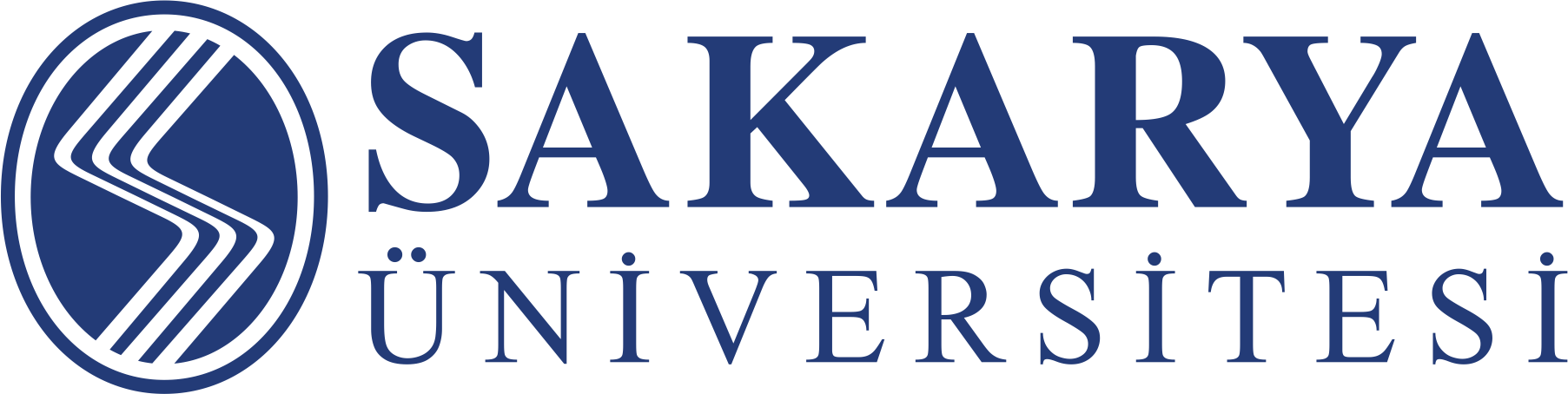   SAKARYA ÜNİVERSİTESİSakarya Üniversitesi Rektörlüğü Tarafından 07/11/2023 Tarihinde İlan Edilen Doktor Öğretim Üyesi Alımına İlişkinDeneme Dersi Aday Listesi07/11/2023 tarihinde ilan edilen kadrolar için 11/12/2023 tarihinde yapılacak (DİŞ HEKİMLİĞİ FAKÜLTESİ KLİNİK BİLİMLER BÖLÜMÜ AĞIZ DİŞ VE ÇENE RADYOLOJİSİ ANABİLİM DALI) Deneme Dersine girmesi uygun bulunan adaylar aşağıda belirtilmiştir.Sınav Tarihi : 11/12/2023Sınav Saati   : 09.00-12.00Sınav Yeri     : DİŞ HEKİMLİĞİ FAKÜLTESİSınav Salonu: Seminer SalonuS. NoAdıSoyadıDENEME DERSİNE GİRME DURUMUDENEME DERSİNE ALINACAKLARDENEME DERSİNE ALINACAKLARDENEME DERSİNE ALINACAKLARDENEME DERSİNE ALINACAKLAR1EL**AK*** AK**UYGUN2EM**HA****UYGUN3HA****Bİ******UYGUN456789DENEME DERSİNE ALINAMAYACAKLARDENEME DERSİNE ALINAMAYACAKLARDENEME DERSİNE ALINAMAYACAKLARDENEME DERSİNE ALINAMAYACAKLAR123